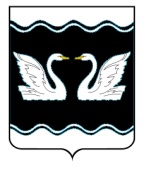 СОВЕТ ПРОЛЕТАРСКОГО СЕЛЬСКОГО ПОСЕЛЕНИЯКОРЕНОВСКОГО РАЙОНАРЕШЕНИЕот 18.06.2019                                                                                                                              № 286хутор Бабиче-КореновскийОб утверждении тарифа на услугу, оказываемую муниципальным унитарным предприятием «Жилищно-коммунальное хозяйство»    Пролетарского сельского поселения Кореновского района В соответствии с Федеральным законом от 06 октября 2003 года             № 131-ФЗ «Об общих принципах организации местного самоуправления в Российской Федерации», уставом Пролетарского сельского поселения Кореновского района, пунктом 3 статьи 15.1 Закона Краснодарского края от 04 февраля 2004 года № 666-КЗ  «О погребении и похоронном деле в Краснодарском крае», Совет Пролетарского сельского поселения Кореновского района р е ш и л:Утвердить тариф на услугу, оказываемую муниципальным унитарным предприятием «Жилищно-коммунальное хозяйство» Пролетарского сельского поселения Кореновского (прилагается).2.  Контроль    за        выполнением        решения         возложить  на  постоянную комиссию по промышленности, транспорту, связи, строительству, жилищно-коммунальному хозяйству и предпринимательству (Бервино). 3. Решение вступает в силу по истечении одного месяца после его официального опубликования.Глава Пролетарского  сельского поселения   Кореновского района                                                                    М.И. Шкарупелова                                                                         ПРИЛОЖЕНИЕ                                                                                            УТВЕРЖДЕН                                                                             решением Совета Пролетарского                                                                                       сельского поселения                                                                                       Кореновского района                                                                             от 18 июня 2019 года  № 286ТАРИФна  услугу, оказываемую   муниципальным  унитарным предприятием «Жилищно-коммунальное хозяйство» Пролетарскогосельского поселения Кореновского района Глава Пролетарского  сельского поселения   Кореновского района                                                                   М.И. Шкарупелова№ п/пНаименование услугЕдиницаизмеренияСтоимостьуслуг (рублей)Услуги и работыУслуги и работыУслуги и работыУслуги и работыПеревозка тела (останков) умершего в морг1 услуга3207,27